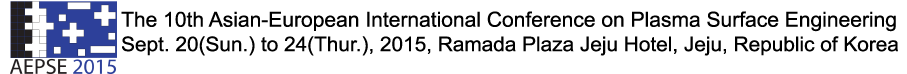 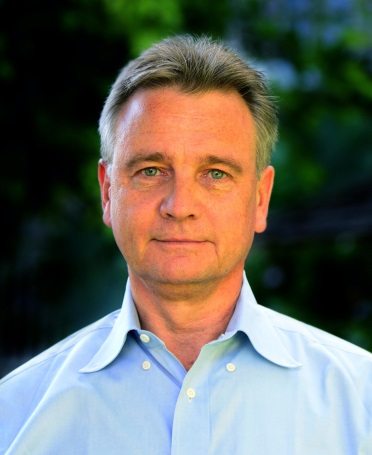 NameAndre AndersEducationEducationperiodDetails1986-1987Graduate studies, Physics, Humboldt University Berlin, Germany, PhD in Physics (1987)1984-1985Graduate studies, Physics, Lomonosov Moscow State University, Moscow, Soviet Union1981-1984Undergraduate studies, Physics, Humboldt University Berlin, Germany, MS in Physics (1984)1980-1981Undergraduate studies, Physics, Wroclaw University, Wroclaw, PolandProfessional experienceProfessional experiencePeriodDetails2014-presentEditor-in-Chief, Journal of Applied Physics, published by American Institute of Physics (AIP) Publishing2004-presentSenior Scientist, Lawrence Berkeley National Laboratory, Berkeley, CA1992-2004Staff Scientist, Lawrence Berkeley National Laboratory, Berkeley, CA1987-1991Staff Scientist, Academy of Sciences, (East) Berlin, GermanyOrganizational experienceOrganizational experiencePeriodDetails2000-presentOfficer at IEEE - ISDEIV2014-presentChair-Elect and Chair of Advanced Surface Engineering Division of AVS1994-presentMember of many advisory boards for conferences and organizations